แบบฟอร์มรายงาน SAR ฉบับนี้จัดทำขึ้นเพื่อเป็นแนวทางในการรายงานผลการเนินงานตามหลักเกณฑ์การประเมินของ สกอ. ทั้งนี้หน่วยงานสามารถปรับรูปแบบการรายงานให้สอดคล้องกับบริบทของหน่วยงานได้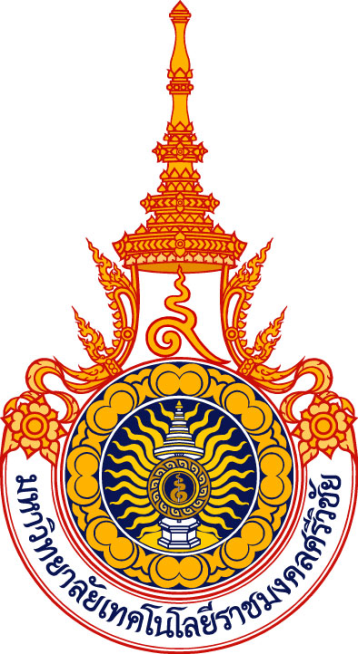 รายงานการประเมินตนเองระดับหลักสูตรประจำปีการศึกษา .........(1 มิถุนายน .......... ถึง 31 พฤษภาคม ............)หลักสูตร........................................................สาขาวิชา............................................คณะ...................................................................มหาวิทยาลัยเทคโนโลยีราชมงคลศรีวิชัย(หน่วยงานสามารถออกแบบหน้าปกได้แต่ขอให้มีข้อความตามนี้)